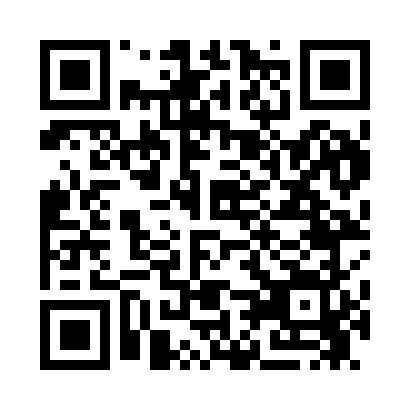 Prayer times for Baldridge, Oklahoma, USAWed 1 May 2024 - Fri 31 May 2024High Latitude Method: Angle Based RulePrayer Calculation Method: Islamic Society of North AmericaAsar Calculation Method: ShafiPrayer times provided by https://www.salahtimes.comDateDayFajrSunriseDhuhrAsrMaghribIsha1Wed5:096:261:165:008:059:222Thu5:086:251:155:008:069:233Fri5:076:241:155:008:079:244Sat5:056:231:155:008:089:265Sun5:046:221:155:018:089:276Mon5:036:211:155:018:099:287Tue5:026:201:155:018:109:298Wed5:016:191:155:018:119:309Thu4:596:191:155:018:129:3110Fri4:586:181:155:018:129:3211Sat4:576:171:155:018:139:3312Sun4:566:161:155:018:149:3413Mon4:556:151:155:028:159:3514Tue4:546:141:155:028:169:3615Wed4:536:141:155:028:169:3716Thu4:526:131:155:028:179:3817Fri4:516:121:155:028:189:4018Sat4:506:111:155:028:199:4119Sun4:496:111:155:028:209:4220Mon4:486:101:155:028:209:4321Tue4:476:101:155:038:219:4422Wed4:466:091:155:038:229:4523Thu4:466:081:155:038:239:4624Fri4:456:081:155:038:239:4625Sat4:446:071:165:038:249:4726Sun4:436:071:165:038:259:4827Mon4:436:061:165:048:259:4928Tue4:426:061:165:048:269:5029Wed4:416:061:165:048:279:5130Thu4:416:051:165:048:279:5231Fri4:406:051:165:048:289:53